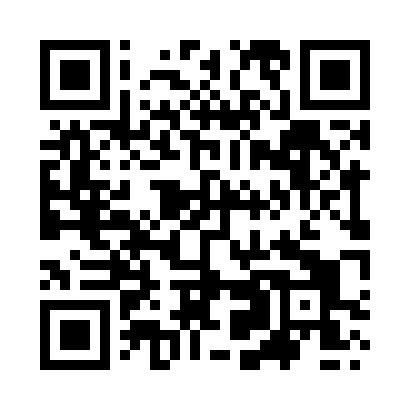 Prayer times for Ardoe House, UKWed 1 May 2024 - Fri 31 May 2024High Latitude Method: Angle Based RulePrayer Calculation Method: Islamic Society of North AmericaAsar Calculation Method: HanafiPrayer times provided by https://www.salahtimes.comDateDayFajrSunriseDhuhrAsrMaghribIsha1Wed3:135:191:066:208:5311:002Thu3:115:171:066:218:5611:013Fri3:105:141:056:228:5811:024Sat3:095:121:056:239:0011:035Sun3:085:101:056:259:0211:046Mon3:075:081:056:269:0411:057Tue3:055:051:056:279:0611:068Wed3:045:031:056:289:0811:079Thu3:035:011:056:299:1011:0810Fri3:024:591:056:319:1211:0911Sat3:014:571:056:329:1411:1012Sun3:004:551:056:339:1611:1113Mon2:594:531:056:349:1811:1214Tue2:584:511:056:359:2011:1315Wed2:574:491:056:369:2211:1416Thu2:564:471:056:379:2411:1517Fri2:554:451:056:389:2611:1618Sat2:544:431:056:409:2811:1719Sun2:534:411:056:419:3011:1820Mon2:534:391:056:429:3211:1921Tue2:524:381:056:439:3411:2022Wed2:514:361:056:449:3511:2123Thu2:504:341:056:459:3711:2224Fri2:494:331:066:469:3911:2225Sat2:494:311:066:479:4111:2326Sun2:484:301:066:479:4211:2427Mon2:474:281:066:489:4411:2528Tue2:474:271:066:499:4611:2629Wed2:464:261:066:509:4711:2730Thu2:464:241:066:519:4911:2831Fri2:454:231:066:529:5011:28